Nutrient TableThis menu plan meets the standards of the Older Americans Act. This menu plan meets the lunch calorie level of 700. This menu plan meets the requirements for 1/3 DRI in protein, iron, calcium, Vitamin A, Vitamin C, Vitamin B-12, fiber and sodium.  In addition, this menu plan is 45-55% of calories from Carbohydrates, 25-35% of calories from Fat and 15-25% of calories from Protein.					Constance Rudnicki MS, RDN,LD approved on January 30, 20241% Milk served at meals1. Open Faced Turkey Sandwich(3oz Turkey, 1 slice wheat bread, 2oz LS Gravy)1/2c Parslied Potatoes1c Mediterranean Vegies w/ 2 tsp margarine1c Mandarin Oranges1/2c Sorbet2.  1c Green Chili Chicken Enchiladas(2 corn tortillas, 3oz Chicken, 1oz GC, 1oz Cheese, 1/2c Lettuce and tomato)1/2c Lemon Sauteed Spinach1/2c Spanish Style Cauliflower Rice3/4c Fruit Salad1/2c Light vanilla yogurt5. BBQ Pork Sandwich(1bun, 3oz Pork, 1oz BBQ sauce)1/2c LS Three Bean Salad1/2c Broccoli SpearsBanana6. 1c Stuffed Bell Pepper Soup(3oz Beef, 1/8c White rice, 1/2c bell pepper)1c Garden Salad w/ 2 TBSP FF Ranch DressingWheat roll 1/2c SF Gelatin7. Chicken Fajita(3oz Chicken, 1/2c Peppers and onions, 1 6in Flour Tortilla, 2 TBSP Salsa)1c Zucchini & NAS Diced Tomatoes1/2c Mango & Mint8. 3oz Chicken Fried Steak1/2c Creamed Potatoes & 2oz LS Peppered Gravy3/4c Green Beans1c Garden Salad w/ 2 TBSP FF Italian Dressing1/2c Spiced Peaches9. 3/4c Chili & Pinto Beans (3oz Beef, 1/2c pinto beans)1/2c Tomato Cherry MedleyMexican Cornbread1/2c Fruit Cocktail 12. 1c Beef & Macaroni Soup(3oz Beef, 1/4c Pasta, 1/4c Mixed Vegetables)1/2c Spinach6 LS WW Crackers1/2c Apricots in 1/4c Cobbler13. 3oz Chicken Strips 2oz LS Country Gravy1/2c Butter Beans 1/2c Carrot CoinsWW Roll w/ 1 tsp unsalted butter 1/2c Applesauce 14. Beef Tacos(3oz beef, 1 6in Flour Tortilla, 1/2c Lettuce and tomato, 2 TBSP Salsa)1/2c LS Pinto Beans1c Capri Vegetables ChurrosOrange 15. 2oz Kielbasa & 1/4c Cabbage1c Yellow Squash & TomatoesWW Bread1/2c Pineapple & 1/2c Light vanilla nonfat yogurt16. 3oz LS Lemon Herb Cod1oz LS Cucumber Dill Sauce1/2c Roasted Herbed Red Potatoes1/2c Asparagus1c Tossed Salad w/ 2 TBSP FF Ranch DressingWheat roll1/2c mixed fruit19. 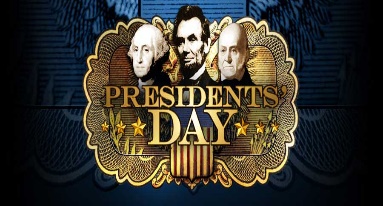 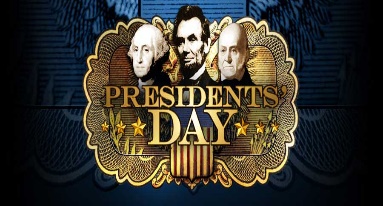 20 1c Beef Taco Soup(3oz beef, 1/2c kidney beans, hominy, diced tomatoes)1c Mexican Salad2 TBSP Dressing(1c lettuce,5 cherry tomatos, 1/8c corn,1/8 red onion,  1/2c black beans, 1oz Corn Chips, .5oz cheese)2 TBSP Pico De GalloWheat roll1/2c mandarin oranges 21. 3oz Chicken & 2oz LS Brown Gravy1/2c LS Brown Rice Pilaf1c Winter Blend VegetablesWW Roll1 slice Lemon Pound Cake22. 4oz Meatloaf1/2c Roasted Brussels Sprout 1/2c Sweet Potatoes1c Tossed Salad w/ 2 TBSP FF Ranch Dressing WW Roll1c Tropical Fruit Salad23.3oz Fried Catfish2 TBSP Tartar Sauce1/2c LS Black eyed peas1/2c Picnic Marinated Summer Slaw Wheat roll1 Fresh Pear26. Chicken N Dumplings(3oz Chicken, 1/2c Dumplings, 1oz Sauce)1/2c English Peas1/2c Glazed CarrotsWheat roll w/ 1 tsp margarine1/2c Warm Apple Slices 27. 1c LS Beef Stew (3oz Beef, 1/2c Vegetables)1/2c Cabbage1/2c Beets1 slice LF Cornbread w/ 1 tsp unsalted butter 1 slice SF Angel Food Cake w/ 1/2c Strawberries 28. BBQ Chicken(3oz Chicken, 1oz BBQ Sauce)1/2c Fried Okra1/2c Red Beans1c Tossed Salad w/ 2 TBSP FF Ranch DressingWW Roll w/ 1 tsp unsalted butter 1/2c Fruit Salad29. Mushroom Burger(1 bun, 1/4c Mushrooms, 3oz Patty, 1/2c Lettuce, 2 slices tomato, 1oz Swiss Cheese)1/2c NAS Baked French Fries 1/2c Cucumber & Tomato & Onion Salad1/2c SF Gelatin w/ 1/2c BerriesNutrientDaily Lunch RequirementMenu Week 1Menu Week 2Menu Week 3Menu Week 4Menu Week 5Days in Week:2Days in Week:5Days in Week:5Days in Week:4Days in Week:4Calories700 or more729.2722.3716.8821.4756.9% Carbohydrates from Calories45-55%53.846.849.949.450.3% Protein from Calories15-25%21.224.721.818.624.5% Fat from Calories25-35%25.028.528.332.125.1Saturated Fatless than 8g7.77.27.78.07.9Fiber10g or more10.011.211.114.210.9Vitamin B-12.8ug or more1.56.32.42.62.8Vitamin A300ug RAE or more513.8440.3577.2514.2546.8Vitamin C30mg or more81.370.838.084.743.6Iron2.6mg or more4.55.95.85.45.7Calcium400mg or more604.7510.0507.5495.1538.7Sodiumless than 766mg760.9751.0761.1724.5744.8